  U s n e s e n í   č. 1/2017  ze  zasedání   zastupitelstva  obce  Zámrsky,     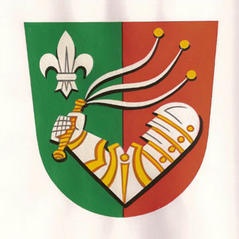                                           konaného dne   8.2. 2017  na obecním úřadu  v ZámrskáchZastupitelstvo obce po projednání vzalo na vědomí:Informaci z Povodí Moravy,  k 1. etapě majetkoprávního vypořádání probíhajícího na základě usnesení vlády č. 823 ze dne 12.9.2016 - Zásady pro vypořádání práv k nemovitým věcem dotčeným plánovanou realizací vodního díla SkaličkaZápis  ze  zasedání zástupců zastupitelstva  obce  Zámrsky  a obce Skalička  ze dne  16.1. 2017.  Schůzka se konala na obecním úřadě ve Skaličce, program řešení územní anomálieInformaci preventistky obce Zdeňky Hašové z oblasti požární ochrany Zastupitelstvo obce projednalo:Pravidla a podmínky k podané žádosti o dotaci na obnovu místních komunikací parc.č  134 a 143 v k.ú. Zámrsky – do Programu rozvoje venkova ČR , SZIF Vyhlášení druhého kola příjmu žádostí v OP IROP, zaměřující se na rozvoj dostupného bydlení                                                        Zastupitelstvo obce  po projednání schvaluje: Ověřovatele zápisu p. Františka Pavlíka, p. Vozákovou Helenu, zapisovatelku p. Ledvinovou Ludmilu                                                                                                         (hlasování -pro 6 hlasů)Program schůze s doplněnými body  11. Žádosti o prominutí nájmu KD,  bodu 12. Informace z Povodí Moravy k 1. etapě majetkoprávního vypořádání k realizaci vodního díla Skalička, a bodu 13. Záznam o poskytnutí metodické pomoci obcím Skalička a Zámrsky k územním anomáliím – Ministerstvem vnitra, oddělení dozoru Olomouc                                                                                                                                 (hlasování -pro 6 hlasů)Smlouvu o sdružených službách dodávky plynu mezi obcí Zámrsky a Innogy Energie,s.r.o. na rok 2017                                                                                                                                                                                                                                                                    (hlasování -pro 6 hlasů)Poskytnutí daru Základní škole Kelč ve výši 1000 Kč, a uzavření Darovací smlouvy na dar                                                                                                                                                      (hlasování- pro 6 hlasů)Prominutí  úhrady  poplatku „Mysliveckému spolku Doubek Zámrsky“  za pronájem sálu KD  dne  10.12.2016  kdy  pořádali  „Poslední leč“  v Kulturním domě                                                   (hlasování -pro 7 hlasů)Podání žádosti o dotaci Ministerstvo zemědělství ČR , dotační titul Údržba a obnova kulturních a venkovských prvků pro rok 2017 – na údržbu a opravu hasičské zbrojnice                            (hlasování -pro 7 hlasů)Uzavření smlouvy o zřízení úplatné služebnosti inženýrské sítě  mezi obcí Zámrsky jako povinným ze služebnosti a manžely Josefem a Jarmilou Kuchařovými jako oprávněným pro  vedení kanalizační přípojky DN 150 mm  přes část pozemků parc..č. 4/1  a parc.č. 684/2 v k.ú. Zámrsky zaměřené dle geometrického plánu č. 157 - 712/2016.                                     (hlasování -pro 7 hlasů)Prominutí  úhrady  poplatku „Ženám v akci Zámrsky, z.s.“   za pronájem sálu KD  dne  21.1.2017  kdy  pořádaly  „Dětský maškarní bál“,   a za pronájem sálu KD  dne  5.2. a  26.2.2017  kdy  pořádají  „dílničky Pleteme z proutí“.                                                                                                       (hlasování -pro 7 hlasů)Prominutí  úhrady  poplatku SDH Zámrsky  za pronájem sálu KD  dne  13.1.2017  kdy sbor  pořádal  „Výroční valnou hromadu SDH“.                                                                                             (hlasování -pro 7 hlasů)Podání žádosti o dotaci Ministerstvo zemědělství ČR , prostřednictvím Olomouckého kraje dotační titul Dotace na hospodaření v lesích na území Olomouckého kraje pro období 2015 – 2020 – zalesnění kód LHC 703813                                                                                                                         (hlasování -pro 7 hlasů)Starosta obce: Pala Arnošt                                                         Místostarostka obce: Šimáčková Alžběta Podpisy:  Zveřejněno na úřední desce:  13.2.2017                                                                Sejmuto:       10.3.2017